Муниципальное бюджетное общеобразовательное учреждение“Некрасовская основная общеобразовательная школа №13”624047, Свердловская область, Белоярский район, село Некрасово, улица Алексеевская, д.34,телефон 343(77)4-36-99
ОКПО 35177433, ИНН 6639009791, КПП 663901001, л/с №01906350210 в финансовом Управлении Белоярского городского округаот 01.02.2019 г.	№ 15-ОД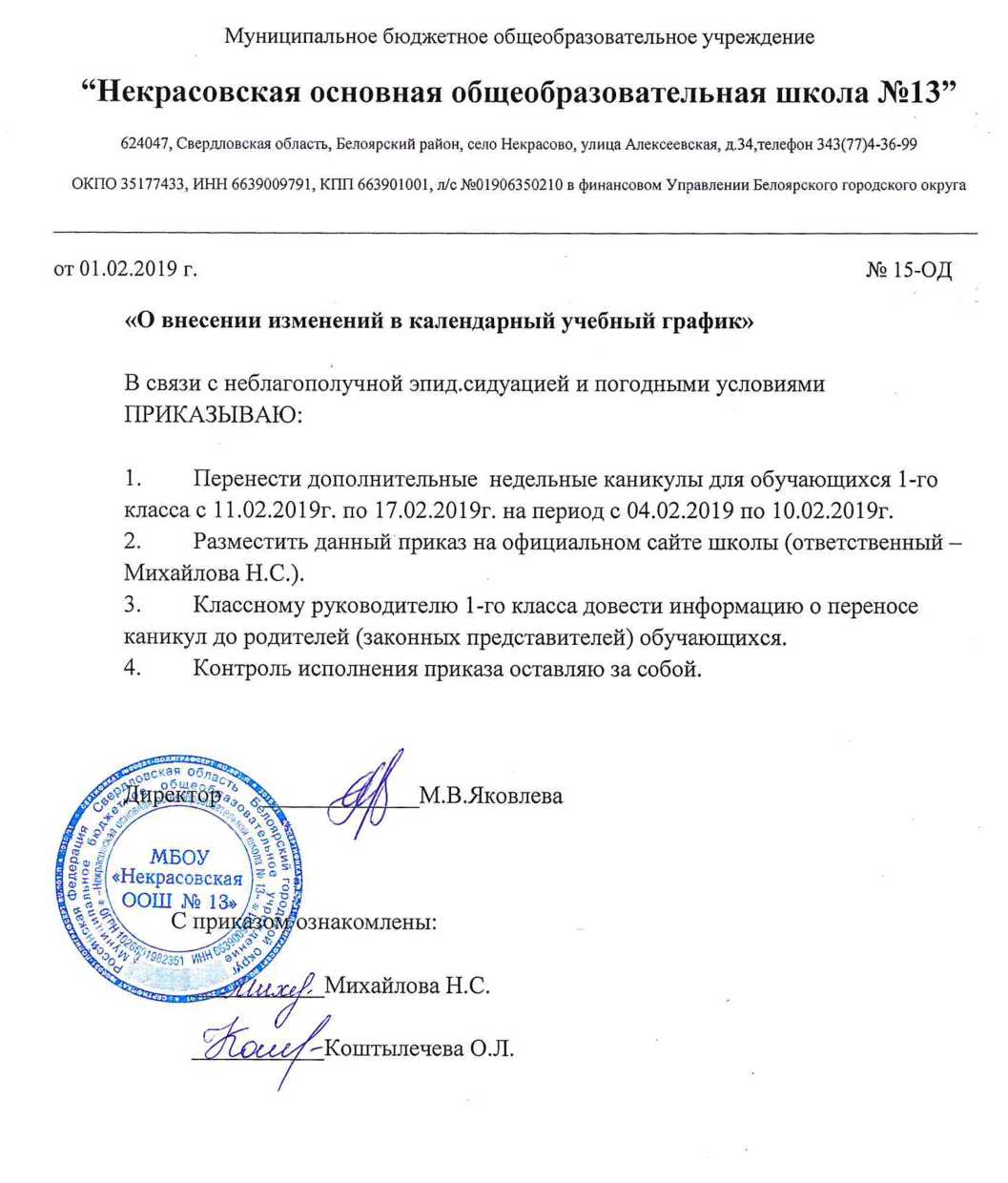  «О внесении изменений в календарный учебный график»В связи с неблагополучной эпид.сидуацией и погодными условиями ПРИКАЗЫВАЮ:Перенести дополнительные недельные каникулы для обучающихся 1-го класса с 11.02.2019г. по 17.02.2019г. на период с 04.02.2019 по 10.02.2019г.Разместить данный приказ на официальном сайте школы (ответственный - Михайлова Н.С.).Классному руководителю 1-го класса довести информацию о переносе каникул до родителей (законных представителей) обучающихся.Контроль исполнения приказа оставляю за собой.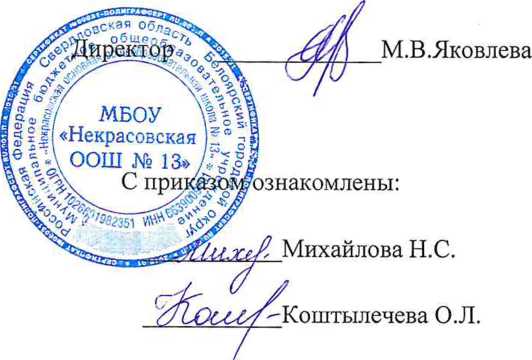 